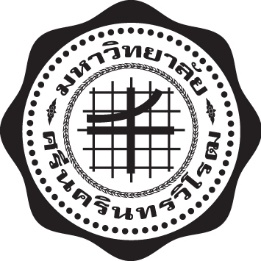 ระเบียบมหาวิทยาลัยศรีนครินทรวิโรฒว่าด้วย.............................................พ.ศ..............................----------------------                  (ข้อความ)ให้อ้างเหตุผลโดยย่อเพื่อแสดงถึงความมุ่งหมายที่ต้องออกระเบียบ และอ้างถึงกฎหมายที่ให้อำนาจออกระเบียบ (ถ้ามี)...........................................................................................................	ข้อ  ๑ระเบียบนี้เรียกว่า “ระเบียบ...........................................................   พ.ศ.....................	ข้อ  ๒ระเบียบนี้ให้ใช้บังคับตั้งแต่............................................................................เป็นต้นไป............................................................................................................................................................................................................................................................................................................................................................................................................................................................................................................................................................................................................................................................................................................................ข้อ (สุดท้าย)  ผู้รักษาการตามระเบียบ (ถ้ามีการแบ่งเป็นหมวดให้นำข้อผู้รักษาการตามระเบียบไปกำหนดเป็นข้อสุดท้ายก่อนที่จะขึ้นหมวด ๑)..................................................................................................................................................................................................................................................................................                              ประกาศ  ณ  วันที่   ...............................พ.ศ.........................						              (ลงชื่อ)                                                                   (.......................................).(พิมพ์ชื่อเต็ม                                                               							.................................... (ตำแหน่ง)